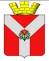 АДМИНИСТРАЦИЯ РУДНЯНСКОГО ГОРОДСКОГО ПОСЕЛЕНИЯРУДНЯНСКОГО МУНИЦИПАЛЬНОГО РАЙОНАВОЛГОГРАДСКОЙ ОБЛАСТИПОСТАНОВЛЕНИЕот 29 ноября 2017 года № 133О формировании фонда перераспределения земель    В соответствии со ст.80 Земельного кодекса Российской Федерации, Федеральным законом от 24.07.2002 № 101-ФЗ «Об обороте земель сельскохозяйственного назначения» и Федеральным законом от 06.10.2003            № 131-ФЗ «Об общих принципах организации местного самоуправления Российской Федерации», руководствуясь  Уставом Руднянского городского поселения, администрация Руднянского городского поселения  постановляет :   1.Утвердить  «Порядок формирования фонда перераспределения земель Руднянского городского  поселения»  согласно приложению  к настоящему постановлению.  2. Сформировать  на территории Руднянского городского поселения  в составе земель сельскохозяйственного назначения  фонд перераспределения земель Руднянского  городского поселения  общей площадью 10227,0 га ( в том числе пашни- 5037,0 га, сенокосов- 766,4 га, пастбищ- 4423,6 га) из имеющихся в собственности Руднянского городского поселения земельных участков сельскохозяйственного назначения на текущую дату и земельных участков сельскохозяйственного назначения, находившихся на день введения в действие Земельного кодекса Российской Федерации в существующем фонде перераспределения земель  и земель фонда земельного запаса.  3. Контроль за исполнением настоящего постановления возложить на ведущего специалиста администрации Руднянского  городского поселения А.В.Гончарова. 4. Настоящее постановление вступает в силу с момента подписания и подлежит официальному обнародованию и размещению на  официальном сайте администрации Руднянского городского поселения  в сети Интернет.  5.Направить настоящее постановление  в  администрацию  Руднянского муниципального района  для   использования в работе.Глава Руднянского городского поселения                        В.А.Полищук